Figure 4. Evolution of the bleaching treatment  of the patient D.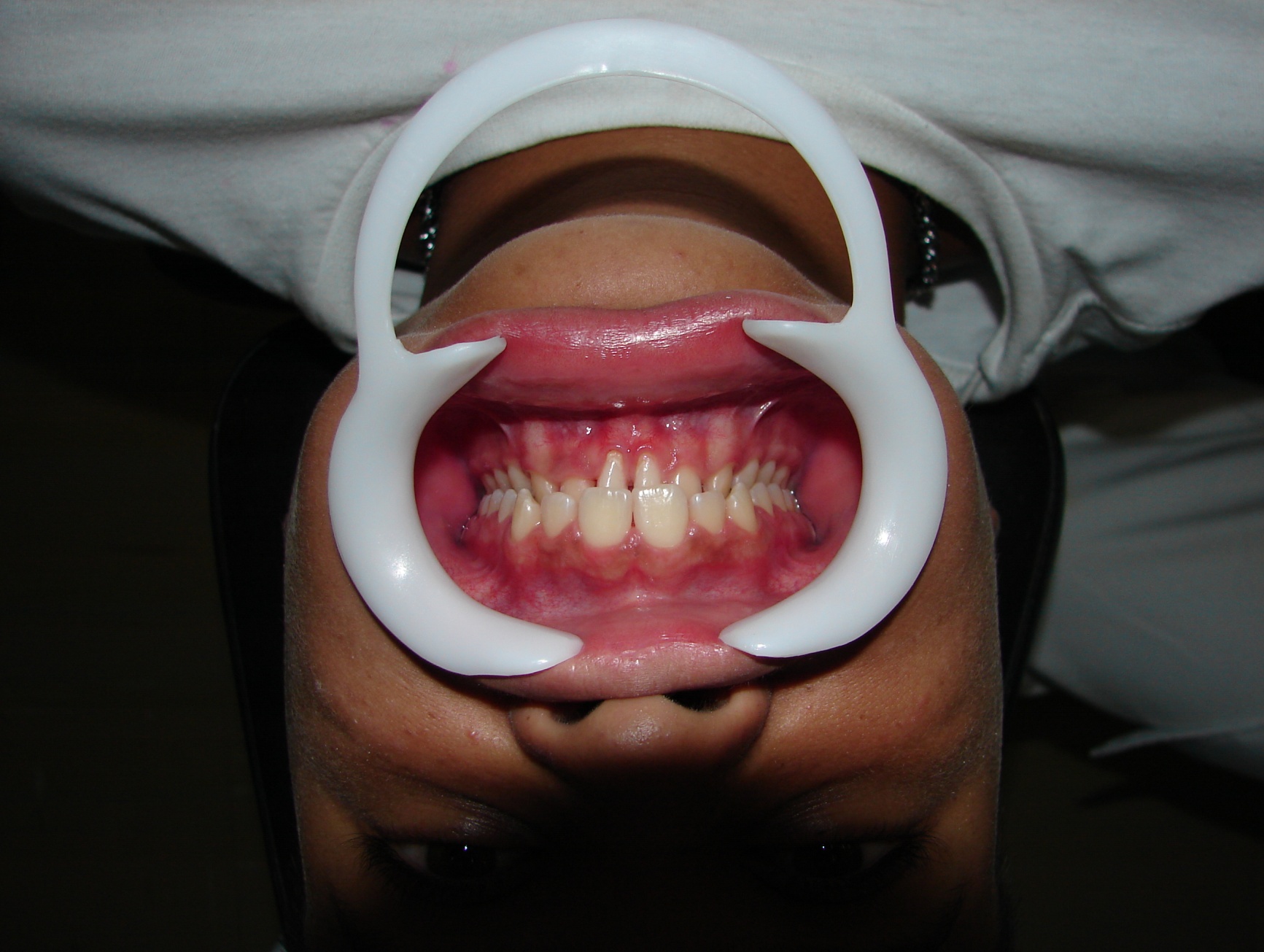 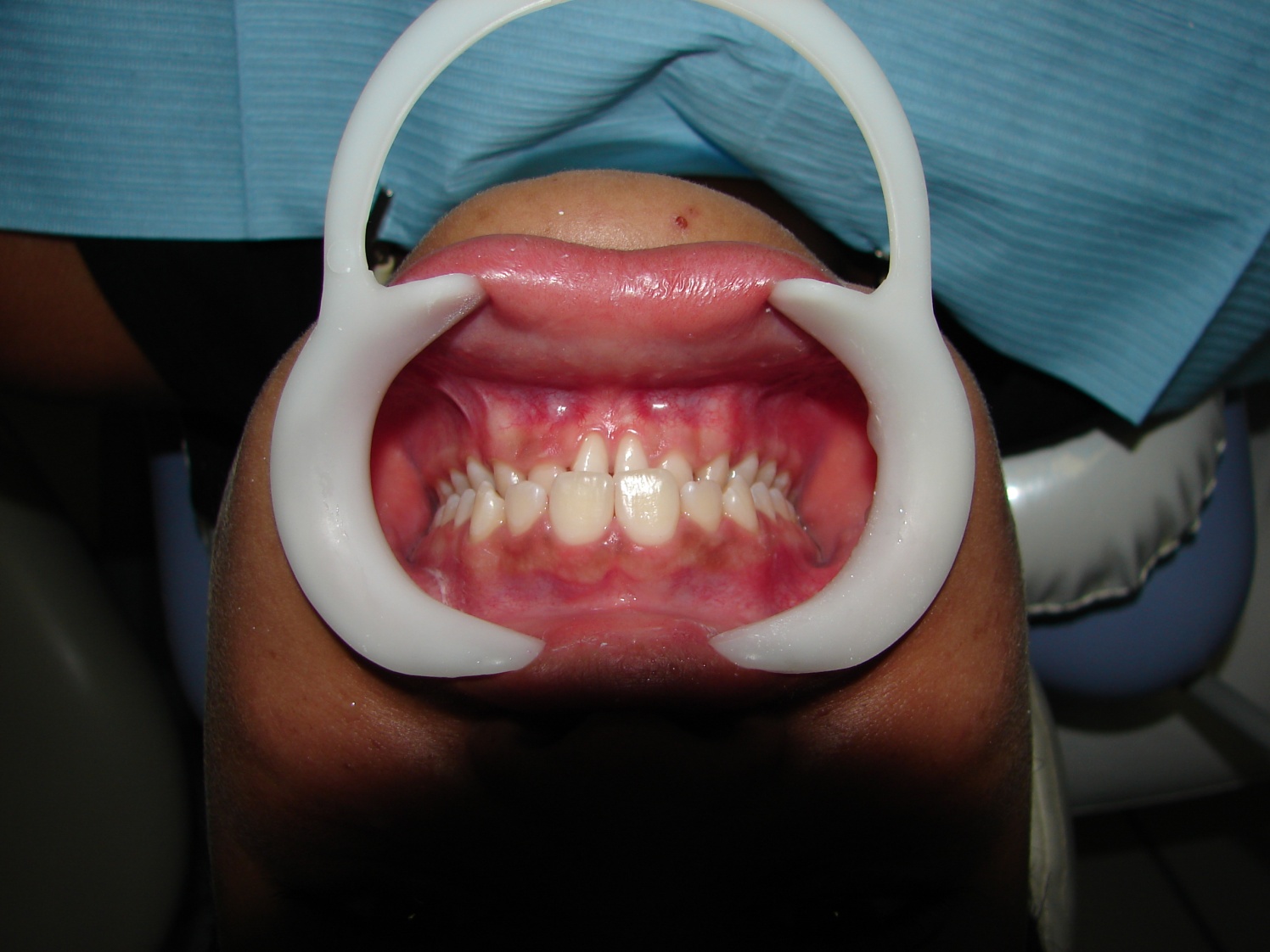 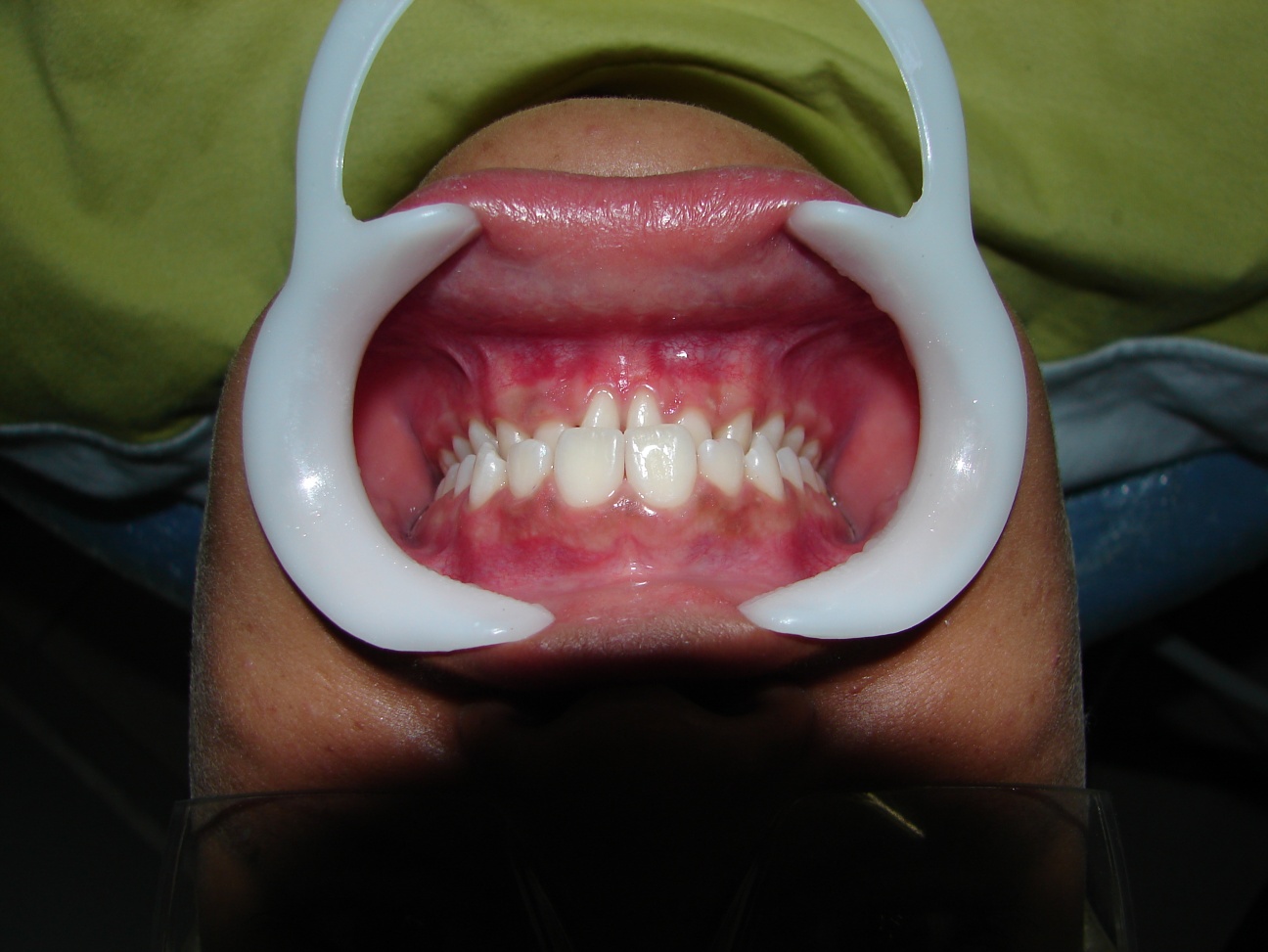 